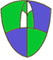 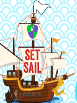 Literacy and English:To continue to recognise and form our sounds correctly.Focus on blending sounds together to read words as well as building sounds to make words.To continue to practice and recognise sight words.To begin to understand what a sound, a word and a sentence is.To begin to look at a sentence: use a capital letter and full stop.To be able to talk and explain my stories, including to an audience. Focus on listening skills and following instructions carefully.Numeracy and Mathematics:To continue to confidently recognise, form and count numbers.   To continue to count backwards from varying numbers.To continue to use measuring skills.To begin to recognise coins.To begin to understand weight.To begin to understand direction.Health and Wellbeing:To continue to understand how to be a good friend.To begin to understand what foods are healthy.Learn to share materials, games and objects.In P.E to be able to use rhythm through dance.In P.E to begin ball skills.Interdisciplinary Learning:North Pole – this includes its location, what happens there, the weather, animals that live there and who lives there.Scotland – this includes, poetry, songs, dance, its location, food tasting, art and Robert Burns.Any other information:PE is normally a Tuesday and a Wednesday.Assembly is on the 1st February.